Moving Checklist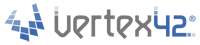 1-2 Months Before Move1-2 Months Before MoveCreate binder/folder for moving records (estimates, receipts, inventory lists, etc.)Plan your moving method (truck rental, hiring movers, etc.) and get cost estimatesSee if your employer will provide moving expense benefitsResearch storage facilities if neededSchedule disconnection/connection of utilities at old and new place[  ] Phone   [  ] Internet   [  ] Cable   [  ] Water   [  ] Garbage   [  ] Gas    [  ] ElectricPlan how you will move vehicles, plants, pets and valuablesPlan how you will arrange furniture in the new place - use a floor plan or sketchHold a garage sale, donate, sell, or trash unnecessary itemsSchedule transfer of records (medical, children in school, etc.)Get copies of any records needed (medical, dental, etc.)Acquire packing materials (boxes, tape, stuffing/padding, markers, etc.)Make any home repairs that you have committed to makingReturn borrowed, checked-out and rented itemsGet things back that you have lent outStart using up food you have stored so there is less to move3-4 Weeks Before Move3-4 Weeks Before MoveFinalize moving method and make necessary arrangementsBegin packing non-essential itemsLabel boxes by room and contentsSeparate valuable items to transport yourself - label as DO NOT MOVEKeep a box out for storing pieces, parts and essential tools that you will wantto keep with you on move day - label as PARTS / DO NOT MOVECreate an inventory list of items and box contents, including serial numbersof major items - use this as an opportunity to update your home inventoryFill out a Change of Address form at a post office or onlineProvide important contacts with your new address:[  ] Employers   [  ] Family & Friends   [  ] Attorney   [  ] Accountant   [  ] OthersNotify your insurance and credit card companies about change of addressCancel automated payment plans and local accounts/memberships if necessaryTake your vehicle(s) in for a tune-up, especially if you are traveling very far1-2 Weeks Before Move1-2 Weeks Before MoveContinue packing and clean as you goPack items separately that you will need right away at your new placePlan to take the day off for moving dayFind useful things for your children to do - involve them as much as possibleFind someone to help watch small children on move dayBegin to pack your suitcases with clothes and personal items for the tripReconfirm your method of moving with those involvedMake sure your prescriptions are filledEmpty out your safe deposit box, secure those items for safe travelSchedule cancellation of services for your old place[  ] Newspaper   [  ] Housecleaning   [  ] Lawn   [  ] Pool   [  ] Water DeliveryCheck your furniture for damages - note damages on your inventoryTake furniture apart if necessary (desks, shelves, etc.)Make sure all paperwork for the old and new place is completeIf traveling far, notify credit card company to prevent automated deactivationGet rid of flammables such as paint, propane, and gasolineTry and use up perishable food2-4 Days Before Move2-4 Days Before MoveConfirm all moving details and that you have necessary paperworkMake a schedule or action plan for the day of the movePlan when/how to pick up the truck (if rented)Prepare for the moving expenses (moving, food, lodging)Continue cleaning the house as you are packingDefrost your freezer and clean the fridgeMake sure essential tools are handy (screwdrivers, wrench, pliers, tape, etc)Pack a bag for water bottles, pen/paper, snacks, documents, and essentialsSet aside boxes/items that you are moving yourself (make sure you'll have room)Moving DayMoving DayRemove bedding and take apart bedsGo early to pick up the truck if you rented oneTake movers/helpers through the house to inform them of what to doWalk through the empty place to check for things left behind - look behind doorsLeave your contact info for new residents to forward mailTake inventory before movers leave, sign bill of ladingMake sure your movers have the correct new addressLock the windows and doors, turn off the lightsUse a padlock to lock up a rented truckAt your new place …Verify utilities are working - especially power, water, heating, and coolingPerform an initial inspection, note all damages, take photographs if neededClean the kitchen and vacuum as needed (especially where furniture will be going)Direct movers/helpers where to put thingsOffer drinks and snacks, especially if the helpers are volunteersAssemble beds with beddingBegin unpacking, starting with kitchen, bathroom and other essentialsMoving In - Weeks 1-2Moving In - Weeks 1-2Check for damages while unpacking  - be aware of deadline for insurance claimsReplace locks if necessary and make at least 2 copies of your new keysConfirm that mail is now arriving at your new addressMake sure your previous utilities have been paid for and canceledComplete your change of address checklist[  ] Bank(s)   [  ] Credit Cards   [  ] IRS   [  ] Loans   [  ] Insurance   [  ] Pension plans[  ] Attorney   [  ] Accountant   [  ] Physicians   [  ] Family support[  ] Newspapers   [  ] Magazines   [  ] Licenses   [  ] MembershipsSchedule a time to get a local driving license and update vehicle registrationGet local phonebooks and mapsFind new doctors, dentists, etc. depending on your needs & insuranceAfter you are moved in, update your home inventory, including photos of roomsUpdate your renters insurance or homeowners insurance if needed